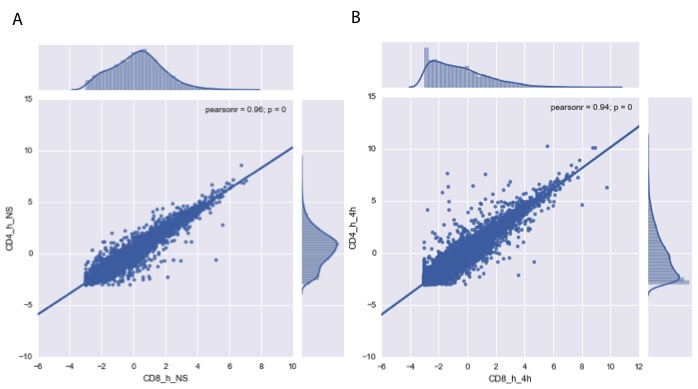 S19 Fig. Correlation of human (A) CD4+ and (B) CD8+ T cells from the same patient as T1 increases from 0 hour (NS) to 4 hours.